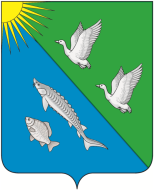 СОВЕТ ДЕПУТАТОВСЕЛЬСКОГО ПОСЕЛЕНИЯ ЛЯМИНАСургутского районаХанты - Мансийского автономного округа - ЮгрыРЕШЕНИЕ«08» июля 2021 года                   						                           № 162с.п. Лямина	В целях приведения нормативного правового акта в соответствии с действующим законодательством,Совет депутатов сельского поселения Лямина решил:1. Внести в приложение решения Совета депутатов сельского поселения Лямина от 16.07.2013 года № 30 «Об утверждении Положения о размере должностного оклада, размерах ежемесячных и иных дополнительных выплат, лицам, замещающим должности муниципальной службы и порядке их осуществления» (с изменениями от 23.12.2015 № 97, от 05.12.2017 № 13, от 16.11.2018 № 45, от 20.03.2019 № 61, от 29.04.2020 № 109, от 23.06.2020  № 114, от 21.07.2020 №119) следующие изменения:1.1. Пункт 3.12 раздела 3 приложения к решению изложить в новой редакции:«3.12. Единовременная выплата при предоставлении ежегодного оплачиваемого отпуска.3.12.1. Единовременная выплата при предоставлении ежегодного оплачиваемого отпуска устанавливается в размере до трёх с половиной месячных фондов оплаты труда и выплачивается один раз в календарном году при уходе лиц, замещающих должности муниципальной службы, в ежегодный оплачиваемый отпуск.3.12.2. Расчет месячного фонда для оплаты единовременной выплаты определяется исходя из месячного фонда оплаты труда на дату начала отпуска.3.12.3. Право на получение единовременной выплаты при предоставлении ежегодного оплачиваемого отпуска сохраняется за лицами, замещающими должности муниципальной службы, принятыми в порядке перевода из органов местного самоуправления Сургутского района, структурных подразделений органов местного самоуправления Сургутского района, в случае если они не получили единовременную выплату при предоставлении ежегодного оплачиваемого отпуска по прежнему месту работы в текущем календарном году.  3.12.4. Единовременная выплата при предоставлении ежегодного оплачиваемого отпуска за первый год работы вновь принятым работникам, в том числе по срочному трудовому договору или в порядке перевода (за исключением работников, указанных в подпункте 3.12.3 настоящего пункта) выплачивается пропорционально отработанному времени.3.12.5. Единовременная выплата при предоставлении ежегодного оплачиваемого отпуска учитывается в полном объеме при исчислении средней заработной платы (среднего заработка), предусмотренных трудовым законодательством Российской Федерации.».1.2. Изложить приложение 2 к решению, согласно приложению к настоящему решению.2. Обнародовать настоящее решение и разместить на официальном сайте сельского поселения  Лямина.3. Настоящее решение вступает в силу после его обнародования, действие пункта 1.1. решения распространяется на правоотношения, возникшие с 01 июля 2021 года, действие пункта 1.2. решения применяется к правоотношениям, возникшим с 01 января 2021 года.4. Контроль за выполнением настоящего решения возложить на главу сельского поселения Лямина.Глава сельского поселения Лямина                                                А.А. ДизерПриложение к решению Совета депутатов сельского поселения Лямина от «08» июля 2021 года № 162ДОЛЖНОСТНЫЕ ОКЛАДЫ ДОЛЖНОСТЕЙ МУНИЦИПАЛЬНОЙ СЛУЖБЫ СЕЛЬСКОГО ПОСЕЛЕНИЯ ЛЯМИНАО внесении изменений в решение Совета депутатов сельского поселения Лямина от 16.07.2013 №30№ п/пНаименование должностейФункциональные признаки/ группы/статусОклад (рублей)1Главный специалистспециалист/старшая3092,452Ведущий специалистспециалист/ старшая3070,653Специалист Обеспечивающий специалист/ младшая2834,80